2021年江苏省扬州市选聘优秀青年人才素质测试考生新冠肺炎疫情防控告知书为确保2021年江苏省扬州市选聘优秀青年人才素质测试工作安全顺利进行，现将素质测试期间新冠肺炎疫情防控有关措施和要求告知如下，请考生知悉、理解、配合和支持。一、自素质测试公告发布之日起，考生没有必要情况不得前往国内疫情中高风险地区或国（境）外，尽量不参加聚集性活动，不到人群密集场所。出行时注意保持社交距离，乘坐公共交通工具应全程佩戴口罩并做好手部等卫生防护。如出现发热、干咳等急性呼吸道异常症状，应及时到当地指定医院发热门诊就医。二、考生应在考试前14天（2021年2月27日及以前，下同）申领“苏康码”（见附件1），每日进行健康申报更新，同时保存当日“苏康码”截图直至考试当天。如“苏康码”为非绿码，应按要求通过每日健康申报、持码人申诉、隔离观察无异常、新冠病毒核酸检测等方式，在考试前转为绿码。考生应分三次发送本人“苏康码”截图至报名邮箱，其中第一次于2021年2月27日上午12:00前，发送当日“苏康码”截图；第二次于3月12日上午12:00前，以压缩文件方式发送2月28日至3月12日的“苏康码”截图；第三次于3月13日上午12:00前，发送当日“苏康码”截图。三、素质测试当天入场时，考生应提前准备好本人有效期内身份证原件、准考证并出示“苏康码”。“苏康码”为绿码、现场测量体温<37.3℃且无干咳等可疑症状的考生，可入场参加考试。考生应服从考试现场防疫管理，并自备一次性医用口罩或无呼吸阀N95口罩，除身份核验环节外应全程佩戴，做好个人防护。根据疫情防控管理相关要求，考生不能提前进入考点熟悉情况，考生应提前了解考点入口位置和前往线路，考试当天提前到达考点，自觉配合完成检测流程后从规定通道验证入场。逾期到场失去参加考试资格的，责任自负。有以下特殊情形之一的考生，必须主动报告相关情况，提前准备相关证明，服从相关安排，否则不能入场参加考试：1．考试前14天内来自或到过国内疫情中高风险地区所在设区市（或直辖市的区）范围内低风险区域的考生，考试当天除须本人“苏康码”为绿码、现场测量体温<37.3℃且无干咳等可疑症状外，还须提供考试前7天内（2021年3月7日及以后，下同）新冠病毒核酸检测阴性证明；2．近期有国（境）外或国内疫情中高风险地区旅居史的考生，自入境或离开中高风险地区之日起算已满14天集中隔离期及后续14天居家观察期的，考试当天除须本人“苏康码”为绿码、现场测量体温<37.3℃且无干咳等可疑症状外，还须提供集中隔离期满证明及居家观察期第3天、第14天2次新冠病毒核酸检测阴性证明；3．因患感冒等非新冠肺炎疾病有发烧(体温≥37.3℃)、干咳等症状的考生，考试当天如症状未消失，除须本人“苏康码”为绿码外，还须提供考试前7天内新冠病毒核酸检测阴性证明，并服从安排在临时隔离考场参加考试。四、有下列情形之一的，应主动报告并配合相应疫情防控安排，不得参加考试：1．不能现场出示本人当日“苏康码”绿码的；2．仍在隔离治疗期的新冠肺炎确诊病例、疑似病例、无症状感染者以及隔离期未满的密切接触者；3．近期有国（境）外或国内疫情中高风险地区旅居史的考生，自入境或离开中高风险地区之日起算未满14天集中隔离期及后续14天居家观察期的；或虽已满集中隔离期及居家观察期，但不能全部提供集中隔离期满证明及居家观察期第3天、第14天2次新冠病毒核酸检测阴性证明的；4．考试当天本人“苏康码”为绿码、现场测量体温≥37.3℃，且不能提供考试前7天内新冠病毒核酸检测阴性证明的。五、考试过程中，考生出现发热或有干咳等可疑症状，应主动向考务工作人员报告，配合医务人员进行体温复测和排查流行病学史，并配合转移到隔离考场参加考试，考试结束后应服从安排至发热门诊就医检测。考生因发热等异常情况需要接受体温复测、排查流行病学史或需要转移到临时隔离考场而耽误的考试时间不予弥补。六、考生在报名网站下载打印素质测试准考证前，应仔细阅读素质测试相关规定、防疫要求，下载打印准考证即视为认同并签署《2021年江苏省扬州市选聘优秀青年人才素质测试考生新冠肺炎疫情防控承诺书》（见附件2）。考生应诚信申报相关信息，如有隐瞒或谎报旅居史、接触史、健康状况等疫情防控重点信息，或不配合工作人员进行防疫检测、排查、隔离、送诊等情形的，将被取消考试资格；情节恶劣或造成严重后果的，在被取消考试资格的同时记入诚信档案；构成违法的，将依法追究法律责任。请考生持续关注新冠肺炎疫情形势和我省、我市防控最新要求，考前如有新的调整和新的要求，将另行告知。附件：1．“苏康码”申领办法2．2021年江苏省扬州市选聘优秀青年人才素质测试考生新冠肺炎疫情防控承诺书中共扬州市委组织部      扬州市人力资源和社会保障局  2021年2月22日      附件1“苏康码”申领办法第一步方式一：下载江苏政务服务APP，点击“防疫专区”或搜索“苏康码”，进入“苏康码”服务。方式二：打开江苏政务服务支付宝或微信小程序，搜索“苏康码”。方式三：打开江苏政务服务APP、支付宝或微信“扫一扫”，扫描下图二维码。第二步点击后会跳转到实名认证流程进行认证，完成认证后继续申报获取“苏康码”。居住在江苏省外的考生申领“苏康码”时，在“到江苏居住地区”和“到江苏后详细地址”栏中可填写来扬后拟入住地址等。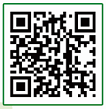 附件22021年江苏省扬州市选聘优秀青年人才素质测试考生新冠肺炎疫情防控承诺书    本人已认真阅读《2021年江苏省扬州市选聘优秀青年人才素质测试考生新冠肺炎疫情防控告知书》，知悉告知事项、证明义务和防疫要求。在此郑重承诺：本人填报、提交和现场出示的所有信息（证明）均真实、准确、完整、有效，符合疫情防控相关要求，并愿意配合考试现场疫情防控有关工作安排。如有违反或有不实承诺，自愿承担相应责任、接受相应处理。承诺人：在报名网站下载打印准考证即视为本人签名承诺时间：与在报名网站下载打印准考证时间相一致